DECEMBER 2023Multitasking Microbes could improve biofuel economics, climate impactGenetically modified bacteria brews two valuable products from underutilized plant fiber.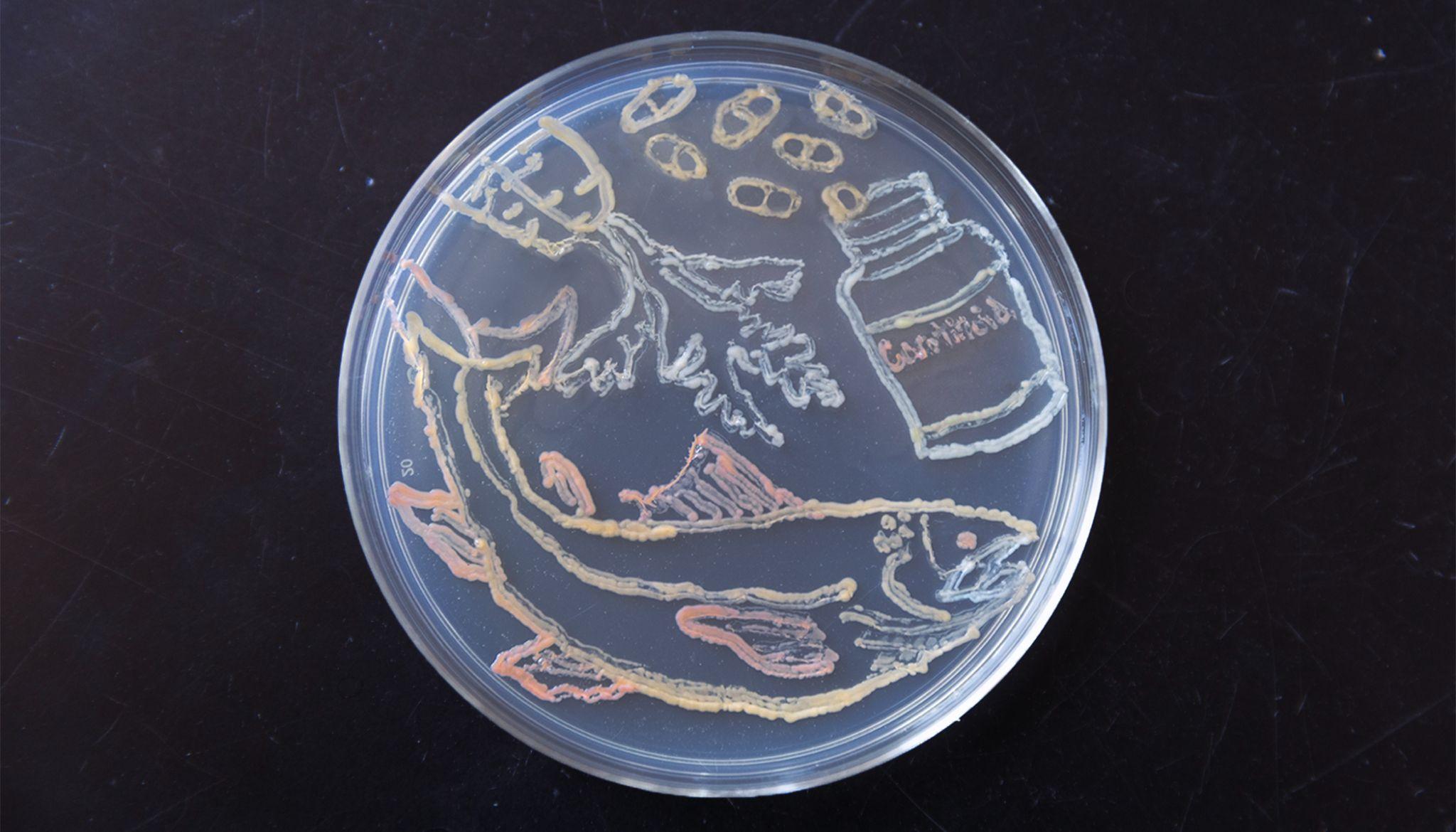 Photo by Chelsea Mamott/Great Lakes Bioenergy Research CenterScientists engineered strains of Novosphingobium aromaticivorans to produce carotenoids, organic pigments that give carrots and salmon their colors and are a popular form of nutritional supplements. The Science    Lignin is a major part of plant cells that makes them strong and rigid. It is made of compounds known as aromatics strung together in chains. Scientists have engineered microbes that can funnel these aromatics into single chemicals used to make plastics and other valuable chemicals. This research shows that one bacterium can be modified to simultaneously produce two valuable compounds from pretreated sorghum biomass: carotenoids, a group of organic pigments used in nutritional supplements, drugs, and cosmetics; and an acid called PDC that can be used to make plastics. The bacteria accumulate carotenoids within their cells, while they secrete PDC from the cells, providing two valuable products that can be easily separated in a single batch. The ImpactLignin is the world’s largest renewable source of aromatic carbon, but the complex and irregular structure makes it hard to break apart into useful components, and most industrial microbes cannot process the mix of aromatics in lignin that has been treated with chemicals to separate it from plant sugars. Converting this abundant raw material into valuable products is one of the keys to making plant-based products a cost-competitive alternative to fossil fuels and petrochemicals, which contribute to climate change. Using microbes to produce multiple products in a single batch could make biorefineries more sustainable and economically viable. SummaryScientists with the Great Lakes Bioenergy Research Center showed that a strain of Novosphingobium aromaticivorans naturally produces the carotenoid nostoxanthin. By deleting or adding selected genes, they engineered strains that produced the valuable carotenoids β-carotene, lycopene, zeaxanthin, and astaxanthin. They showed that these engineered strains produced carotenoids at comparable levels when grown either in laboratory media or in alkaline-pretreated sorghum biomass, which contains a mixture of aromatics. Finally, they engineered strains that when grown on sorghum liquor produced zeaxanthin, beta-carotene, or astaxanthin concurrently with 2-pyrone-4,6-dicarboxylic acid (PDC), a potential building block for biodegradable polymers. Combined, the results show that N. aromaticivorans can simultaneously produce valuable intracellular and extracellular commodities when grown in the presence of either pure aromatics or pretreated lignocellulosic biomass. ContactTimothy DonohueUniversity of Wisconsin–Madisontdonohue@bact.wisc.eduFundingThis material is based upon work supported by the Great Lakes Bioenergy Research Center, U.S. Department of Energy, Office of Science, Office of Biological and Environmental Research and an NIH Training Grant.PublicationsHall, B., et al. Production of carotenoids from aromatics and pretreated lignocelullosic biomass by Novosphingobium aromaticivorans. Applied and Environmental Microbiology 89, e01268-23 (2023). [DOI:10.1128/aem.01268-23]Related LinksMultitasking microbes could improve biofuel economics, climate impact, Great Lakes Bioenergy Research CenterMultitasking microbes: UW–Madison scientists engineer bacteria to make two valuable products from plant fiber, University of Wisconsin–Madison news serviceUniversity of Wisconsin–Madison researchers engineer bacteria to produce two chemicals simultaneously, Biofuels Digest